План-конспект урока английского языка Класс: 4БТема урока: Tasty treatsТип урока: КомбинированныйУчитель: Юртаева Елизавета ЮрьевнаЗадачи урока:1.Обучающие:развивать навыки диалогической и монологической речи с использованием известных детям клише;систематизировать материал по теме «Еда»закрепление лексики по теме - Еда (упаковки);повторить тематическую лексику в различных учебно-речевых ситуациях.формирование коммуникативных умений устной речи (рассказывать о еде, опираясь на иллюстрации);закрепление употребления фраз : much, many, a lot of с исчисляемыми и неисчисляемыми существительными;2.Коммуникативные:умение аргументировать свое предложение, умение с помощью вопросов выяснять недостающую информацию; умение задавать вопросы и отвечать на них; способность брать на себя инициативу в организации совместного действия.3.Развивающие:развивать мышление, внимание, память, произвольное владение речью учащихся;развивать навыки устной речи;развивать аналитико-синтезирующее мышление учащихся.4.Воспитательные:закрепить знания детей о правилах вежливого общения в магазинах;формировать умение работать в паре и группе;развивать навыки вежливого общения на иностранном языке.формировать умение переноса теоретических знаний в практическую деятельность.воспитывать культуру питания как составляющую здорового образа жизни,воспитывать уважение к традициям других стран, проявляющиеся в национальной кухне.Цели урока: Закрепить во всех видах речевой деятельности новые лексические единицы по теме: «Food»;Закрепить использование во всех видах речевой деятельности  слов much, many, a lot;Закрепить  правила чтения буквосочетания AU; Развивать коммуникативные УУД через все виды речевой деятельности, в том числе умения общения и взаимодействия, умение планировать свое речевое и неречевое поведение;Оборудование:компьютер,проектор,экран,УМК «Английский в фокусе», 4 класс, Н.И. Быкова, Дж. Дули, М.Д.Поспелова, В. Эванс., M.:Express Publishing; Просвещение, 2018,раздаточный материал,предметные картинки,видеозапись.Методы обучения:по восприятию информации: словесные, наглядные, практические;систематизирующие: обобщение и систематизация знаний.стимулирующие: познавательные игры, создание ситуации успеха;Форма организации познавательной деятельности: индивидуальная, фронтальная, работа в парах, коллективная.Ход урока:Упражнение с колесом фортуны:https://wordwall.net/resource/37621057/food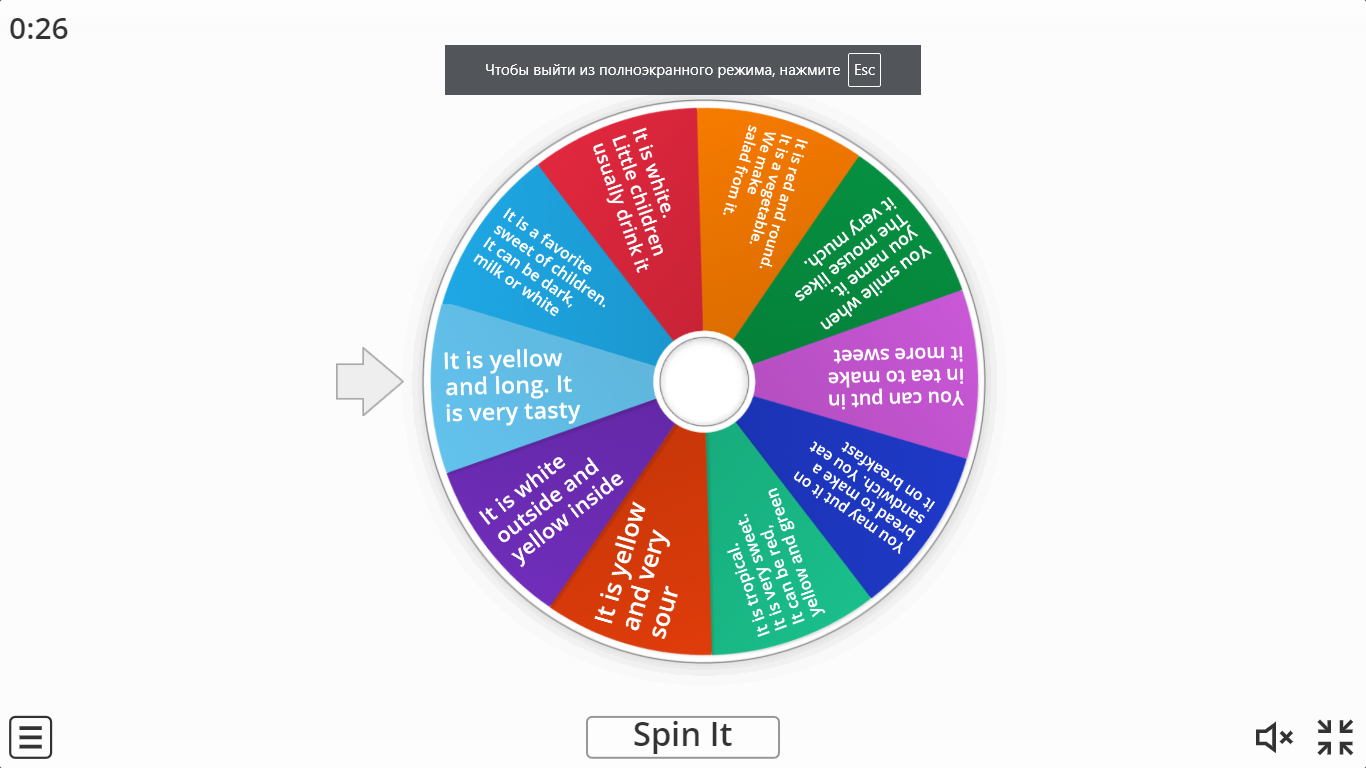 Картинки для рефлексии учеников: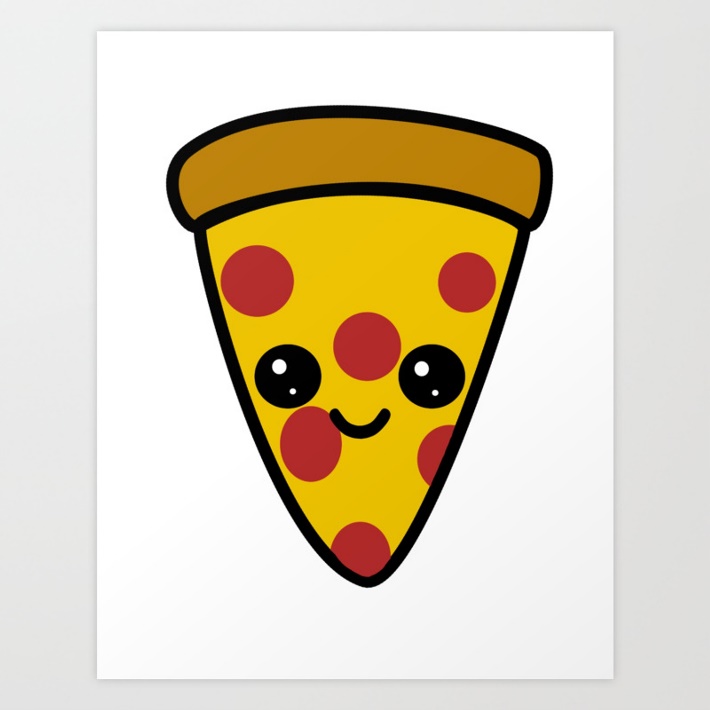 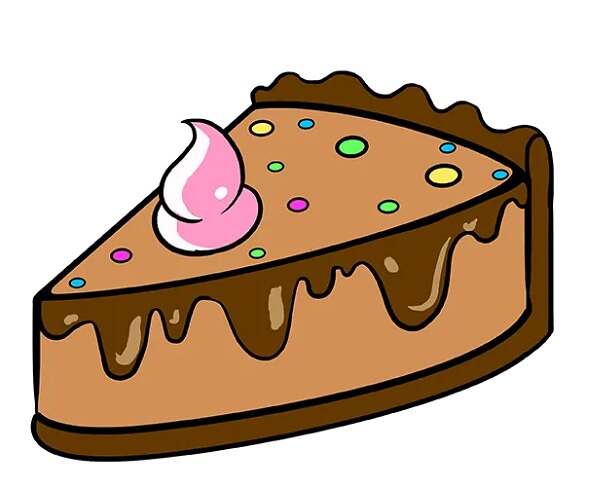 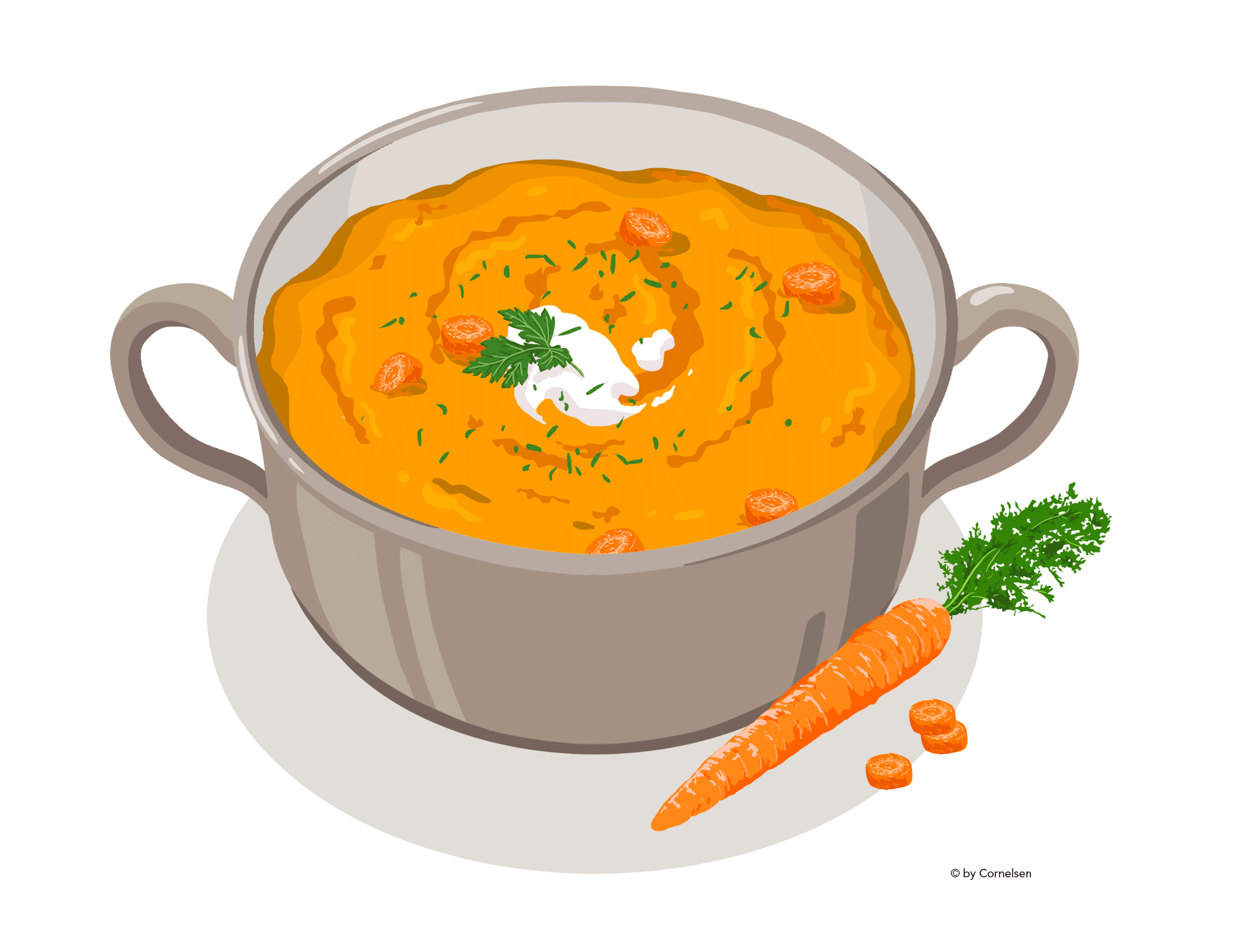 Черный ящик с продуктами: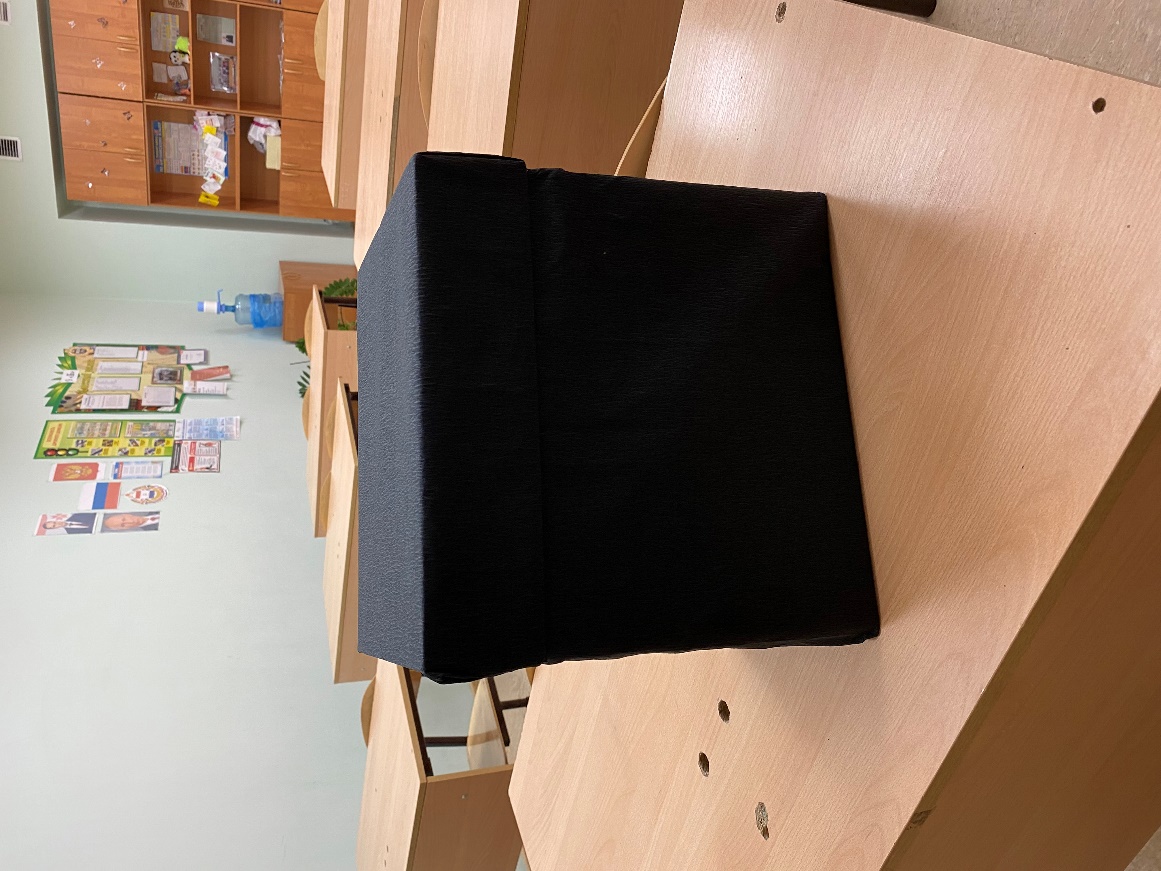 Таблички-смайлики: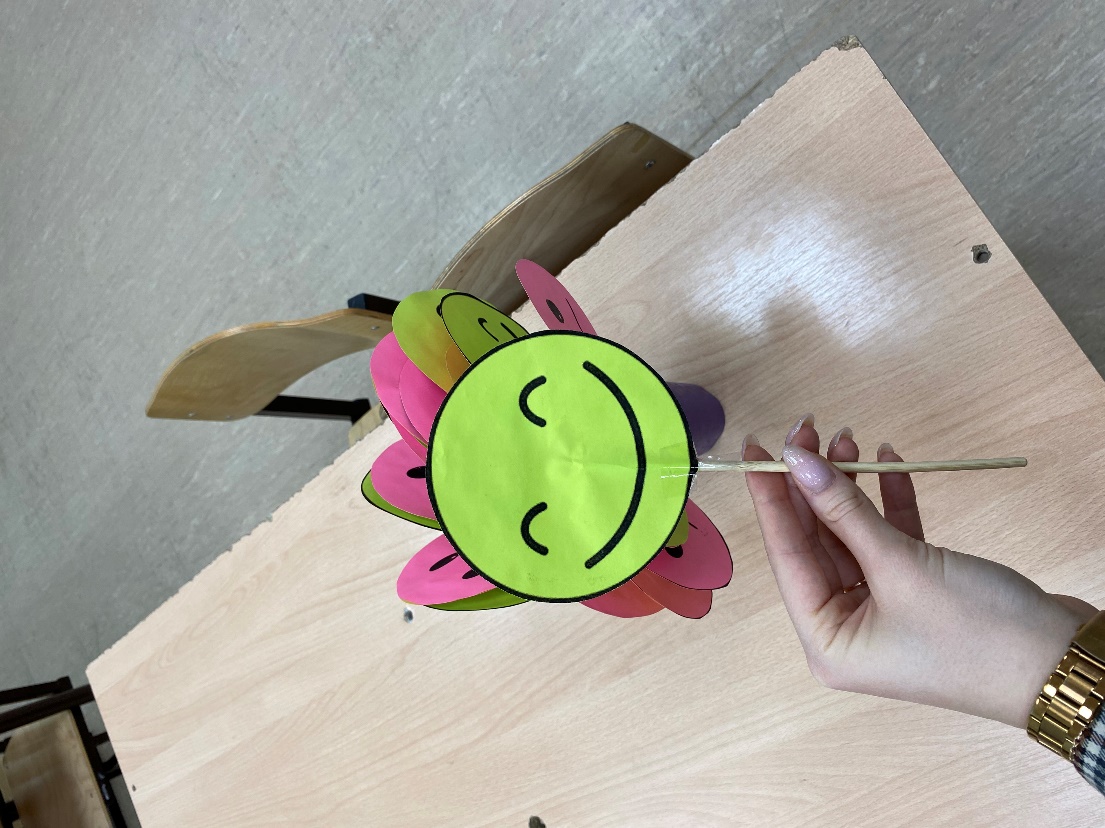 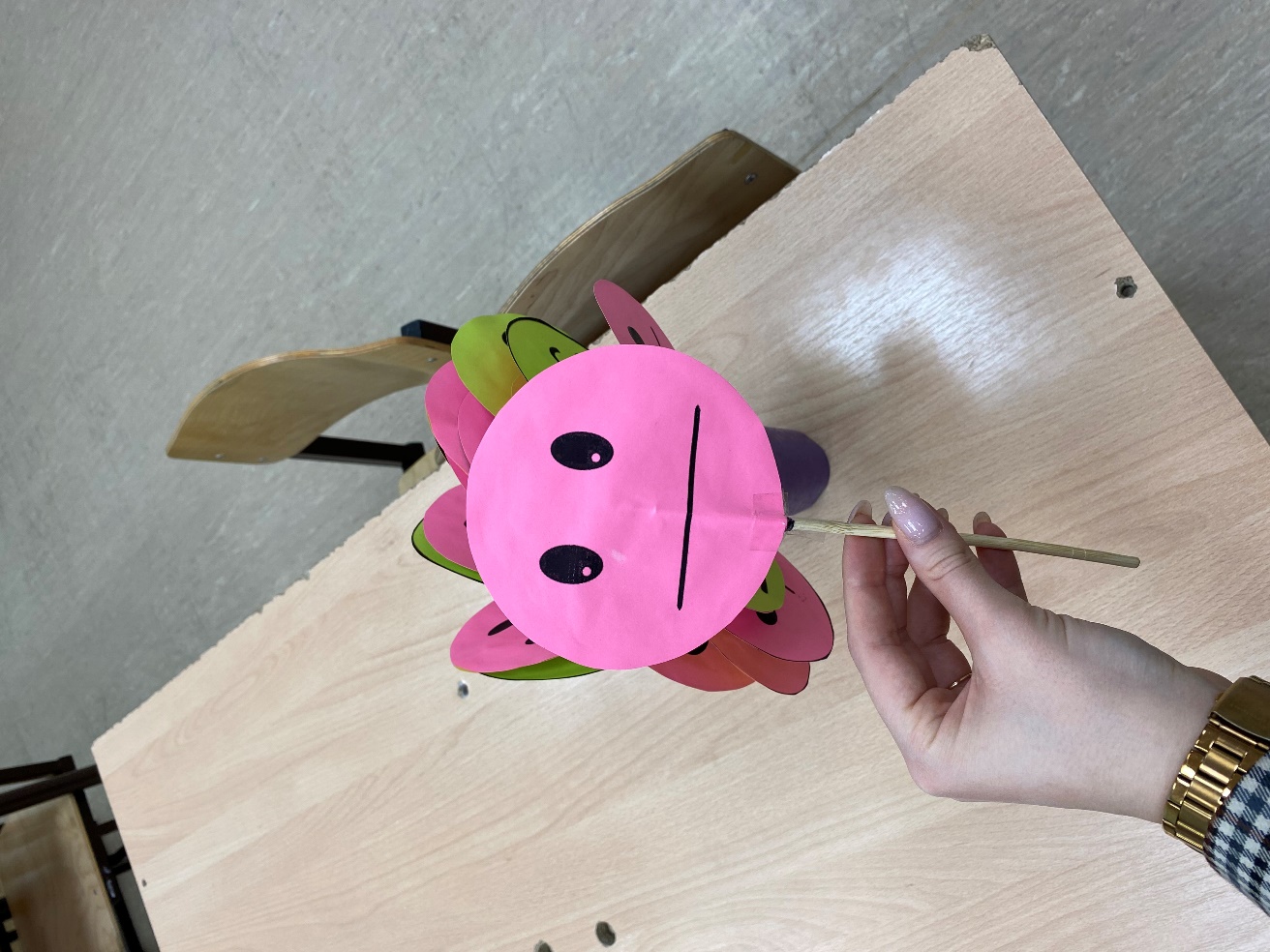 Задание на соответствие на доске: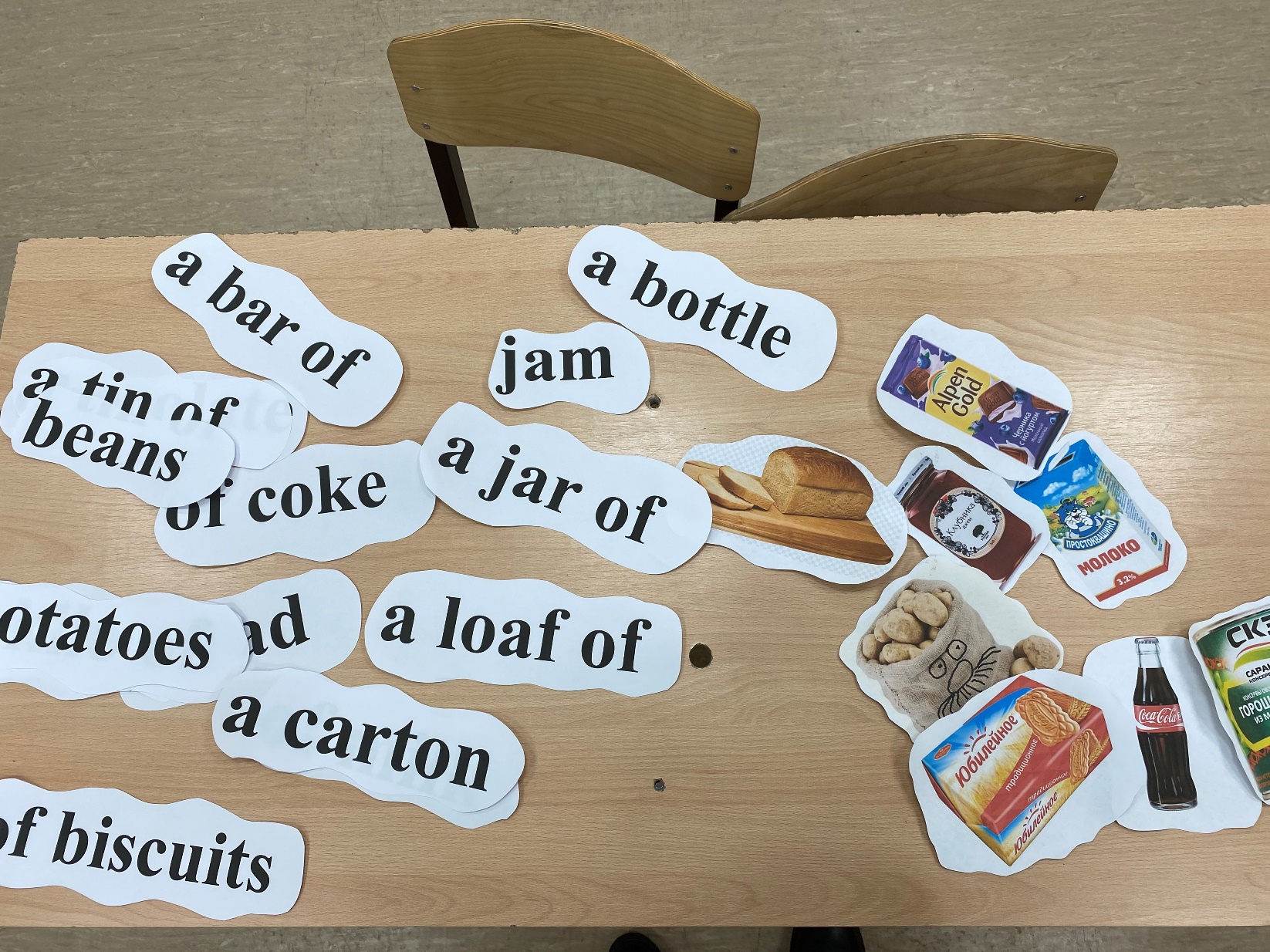 №Этапы урокаДеятельность учителяДеятельность учащихсяИспользуемые ресурсыВремяОрганизационный момент.Приветствие.- Good morning, my dear friends! I`m glad to see you. Sit down, please.- So, How are you?- How are you?- And you?-Who is on duty today?-What day is it today? What date is it today? Who is absent today?-Good morning, Elizaveta Yurevna! We are glad to see you!Дети поворачиваются к гостям и приветствуют их:Good morning!P1: I`m fine, thank you.P2: I`m OK.P3: Fine. Thank you.-I am. Today is…..Дежурный говорит дату, день недели и отсутствующих.Интерактивная доска, слайд 1,22 минФормулирование темы и задач урока. Целеполагание.- Now look at the blackboard, please.Here you can see some pictures. Can you guess what is the theme of our lesson?What are we going to do today? -Ребята, сегодня у нас необычная яблочная система оценивания! 
В моей корзине есть яблоки, одно яблоко=один балл. Будет вестись рейтинг каждого ряда, кто наберет больше яблок, получит д/з в меньшем объеме. Ученики отвечают на вопросы учителя и предлагают варианты темы урока:- повторим материал 3 модуля-будем выполнять задания, связанные с темой «Еда»-будем читать на английском и т.п.Интерактивная доска, слайд 3  2 минФонетическая зарядка.-But before we start let’s train our tongues. Look at the screen and read the words:ball, four, horse, daughter, tall, bought, lord, warm, or, wall, draw, small, all- Какие буквы подчеркнуты? Какой звук они дают? - Теперь давайте потренируем этот звук на скороговорке:Dora’s daughter is tallerthan Nora’s daughter,Nora’s daughter is shorterthan Dora’s daughter.-Letters: a, o, au-Дают звук [ɔ:]Дети слушают учителя, затем читают скороговорку хором, потом 1-2 ученика самостоятельно (по выбору учителя).Интерактивная доска, слайд 4,5.4 минЗакрепление лексики и грамматических структур.-Now, boys and girls,Look at the screen, please!-Чтобы вспомнить все грамматические структуры из модуля, для начала вспомним лексику.-Давайте отгадаем загадки на нашем колесе фортуны!-On the screen you see a number of nouns. Let's remember which two groups we can divide nouns into?-На экране вы видите ряд существительных. Давайте с вами вспомним, на какие две группы мы можем разделить существительные?Если сущ. исчисляемое-поднимаем зеленый смайл, если неисчисляемое-розовый. Учитель перечисляет сущ. по теме «Еда».-Продолжим разговор о наших существительных.- Мы с вами вспомнили, что они бывают исчисляемые и неисчисляемые. Но мы с вами знаем хитрость, как из неисч. превратить существительное в исч.! -Кто помнит, как мы это делаем?- Okay, let's test your knowledge and correlate the phrases on the board. You are great fellows, you coped with the exercise!-Хорошо, давайте проверим ваши знания и соотнесем словосочетания на доске. Вы большие молодцы, справились с упражнением!Дети повторяют лексику, отгадывая загадки. -Исчисляемые и неисчисляемые.Дети поднимают таблички, тем самым отвечая, какое это сущ: исчисляемое или неисчисляемое. Ученики выходят к доске и соотносят картинки и словосочетания. Интерактивная доска слайд 6, сайт с колесом фортуныТаблички-смайлыКартинки по теме еда, словосочетания, доска7 минФизкульт- минутка.- Kids, it’s time to have a rest. Время сделать небольшую паузу.Повторяем движения за нашими ребятами и подпеваем песню!Дети встают и повторяют движения за учителем, подпевая песню. Видеоролик с зарядкой 2 минПродолжение работы по теме урока. -Now let's work with the textbook and remember another topic: much\many\a lot of.-Теперь давайте поработаем с учебником и вспомним еще одну тему: much\many\a lot of.Как мы их употребляем?-Now let's do the exercises from the textbook on page 54 exercise №2.-Теперь давайте выполним упражнения из учебника на стр 54 упражнение №2.-Good job! Let’s continue.-Guys, do you like the cuisine of other countries? What dishes do you know?Let's listen to a song about it!- What countries did you hear in the song?- Well done! Now let's guess the country by its dish, attention to the screen!-Ребята, а любите ли вы кухню других стран? Какие блюда знаете?Давайте послушаем песню про это!-Какие страны вы услышали в песне?-Молодцы! Теперь давайте угадаем страну по его блюду, внимание на экран!-А теперь приступим к самому интересному…. Слышали вы когда-либо про черный ящик? что это такое?-У нас на уроке сегодня тоже есть черный ящик! Ваша задача с закрытыми глазами, угадать на ощупь, что же там находится!(Если ученик затрудняется ответить, другие ребята ему помогают с подсказками). - And the last exercise that we will perform from the spot all together!-On the screen you see a picture and expressions.: true and false. If you think that the expression is correct, raise a green smiley face, if incorrect-pink.-И последнее упражнение, которые мы выполним с места все вместе!-На экране вы видите картинку и выражения.: верные и неверные. Если вы считаете , что выражение верно, поднимаете зеленый смайлик, если неверно-розовый. Ученики отвечают на вопросы учителя.Ученики вспоминают правила, выходят к доске и выполняют упражнения на местах и в тетради. Отвечают на вопросы учителя.Ученики слушают песню, отвечают на вопросы учителя.Угадывают страну по картинке блюда на презентации. Ученики по одному выходят к доске, учитель завязывает им глаза. Достают из ящика любой продукт питания и на ощупь угадывают что это.Ученики читают по одному предложению, затем весь класс поднимает смайлики по упражнению. Учебник, тетради, слайд 7-8  интерактивная доскаАудиозапись, учебник стр.51 упр №2, интерактивная доска слайды 9-13Черный ящик с продуктами: яблоко, картошка, морковь, печенья, шоколад, лимон.Карточки со смайлами, интерактивная доска слайд 147.Заключительный этап. Подведение итогов. Our lesson is coming to the end. You worked very hard.-What did we learn today?-What was interesting for you at the lesson?- What do you like best in our lesson?-Оценим самостоятельно свою работу на уроке. На доске нарисовано дерево, но оно необычное. Вы должны повесить с помощью магнита одну из трех ваших карточек. -Кто считает, что все усвоил и готов к контрольной работе, вешает на дерево пиццу.-Кто думает, что нужно еще повторить некоторые темы , вешает торт-Кто думает, что вообще не усвоил материал вешает суп.Замечательно!-В начале урока мы с вами ввели яблочную систему. Итак, какой ряд у нас заработал самое большое количество яблок?-Ряд №…… Молодцы. Вы получаете на одно упражнение меньше, чем все остальные! -We know how to use the words how many, how much and a lot -We can read the letter g in different words. -We dance and sing.Ребята оценивают свои успехи. Выходят к доске и вешают свои картинки на магнит. Картинки с едой( пицца, торт, суп). Рисунок дерева на доскеЯблоки8.Домашнее задание. Выставление оценок. -Your homework: prepare for the test, WB page 50 № 1,2,3,4.-Ваше домашнее задание: подготовиться к к.р., сборник упражнений стр 50 №1,2,3,4.-Ваши оценки за сегодня:…….-Thank you for our  lesson, you may be free, Goodbye!Ученики записывают домашнее задание.-Goodbye!Дневники, слайд 15 на доске